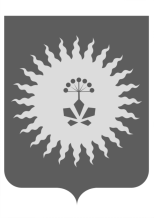 ДУМААНУЧИНСКОГО МУНИЦИПАЛЬНОГО РАЙОНА      РЕШЕНИЕот 26.11. 2014 года               с. Анучино                                        №551-НПАОб утверждении положения «О порядке регулирования земельных отношений на территории Анучинского муниципального района»В целях приведения нормативно-правовых актов Анучинского муниципального района в соответствие с действующим законодательством, руководствуясь Земельным кодексом Российской Федерации, Уставом Анучинского муниципального района, Дума Анучинского муниципального района       РЕШИЛА:      1. Утвердить положение  «О порядке регулирования земельных отношений на территории Анучинского муниципального района».       2. Признать утратившим силу решение Думы Анучинского муниципального района от 12.11.2010 № 82-НПА «О положение «О порядке регулирования земельных отношений на территории Анучинского муниципального района».       3.  Опубликовать настоящее решение в средствах массовой информации.4. Настоящее решение вступает в силу со дня его официального опубликования.Председатель Думы Анучинского муниципального района                                                                     С.Г. Осадчев